INDICAÇÃO Nº 7774/2017Sugere ao Poder Executivo Municipal que proceda a recolocação de braço de luz no poste da Rua 21 de Abril, defronte nº 63 no Pq. Olaria.  (A)Excelentíssimo Senhor Prefeito Municipal, Nos termos do Art. 108 do Regimento Interno desta Casa de Leis, dirijo-me a Vossa Excelência para sugerir ao setor competente que proceda a recolocação de braço de luz no poste da Rua 21 de Abril, defronte o nº 63 no Pq. Olaria.   Justificativa:Fomos procurados por munícipes solicitando essa providencia, pois, segundo eles, após um acidente onde um veículo derrubou o poste, foi retirado o braço de luz e não foi reposto deixando o local escuro, causando transtornos e insegurança.Plenário “Dr. Tancredo Neves”, em 09 de Outubro de 2017.José Luís Fornasari                                                  “Joi Fornasari”                                                    - Vereador -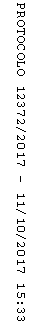 